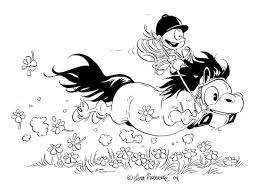 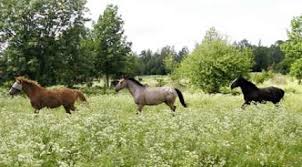 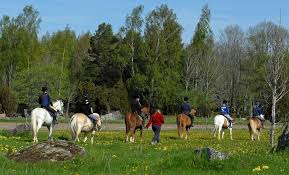 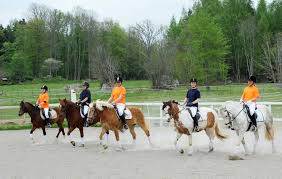 Så här anmäler du dig:All anmälan till ridlägren sker via hippocrates eller via mail . Maila då anmälningslappenEller lägg anmälningslappaen i postlådan i stalletMeddela om du har några allergier.Meddela om du kommer med egen häst/ponny Man får delta med egen häst på alla läger om man vill.Du kommer få en bekräftelse om du kommer med på lägret inom 24 timmar. ( Mån – Fre )Om Du vill skicka vi post är adressen:Bälinge RyttarföreningBemersberg 3743 82 Bälinge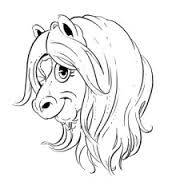 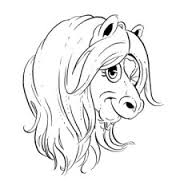 Frågor?Kontakta Ridskolanbalingeryttarforening@gmail.com 0705-222128Årets ridläger 2018Här kommer en kort sammanfattning om årets ridläger. Mer info om varje läger finns längre bak i häftet.Lägren har olika namn för att lättare fördela dom.V.24   11/6 – 12/6  Dressyr & Markarbete  mån - tis    850 kr Från nivå J6 och vuxna S11 . KVÄLL Instruktör: Malin L & Jessica SV.24   13/6 – 15/6  Tävlingsläger med övernattning  ons - fre     2000 krFör Träningsgrupper från J8 Instruktör: Malin L & Jessica Sv. 25  18/6 – 21/6  Mulleläger 1  8-12 eller 2  13-17 mån-tors 1500 krFrån nivå J1 – J3 . Dagridläger på Bälinge. Instruktör: Kim Johansson Sofie Mattsson Du anmäler dig  fm eller eftermiddagV.26  25/6 – 29/6  Silverläger med övernattning  mån-fre   3400 krFör nivå J7 - träningsgrupp. Instruktör: Malin L & Jessica Sv.26   29/6 – 1/7 Rubinläger 1 med övernattning  fre-sön  2300 krFör vuxengrupper från S11   Instruktör: Malin L & Jessica Sv.27  2/7 – 6/7 Bronsläger 1 kl: 9-16  mån-fre    2400 krFrån nivå J4 – J6. Dagridläger på Bälinge. Instruktör: Julia PKv. 31  30/7 – 3/8   Mulleläger 3 kl: 9-13 mån-fre 1900 krFrån nivå J1 – J3 . Dagridläger på Bälinge. Instruktör: Sofie M Cia Sv.32  6/8 – 10/8  Bronsläger 2  kl: 9-16  mån-fre     2400 krFrån nivå J4 – J6. Dagridläger på Bälinge. Instruktör: Malin Berggrenv. 32  10/8 – 12/8  Dressyr och markarbete fre-sön   1800 krFör vuxna från S11.  Dagridläger på Bälinge. Instruktör: Lena Linder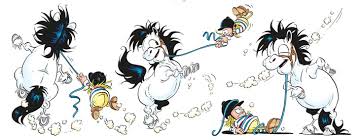 Dressyr & markarbete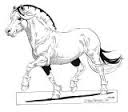 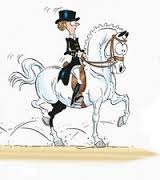 KURSTID	                     11/6- 12/6   mån-tis   2 kvällar INSTRUKTÖR	  Malin Larsson och Jessica Svantesson  NIVÅ		  från nivå J6 och vuxna S11RIDNING 	1,5 timme/kvällpass  Dressyr och markarbete                                        Lägret kommer vara på Bälinge RFANTALDELTAGARE	Max 20 stTID 		Från 18.00 delas sen upp i olika grupper efter nivåKOSTNAD	850 kr   	tävlingsläger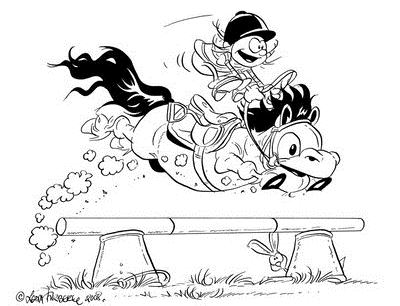 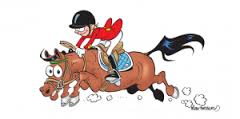 KURSTID  	13 - 15 /6    ons-fre  3 dagar   2 nätterINSTRUKTÖR	Malin Larsson och Jessica SvantessonRIDNING		2 pass per dag, dressyr, hoppning, övernattning från ons - fre.  Sista dagen avslutas med överraskning och fika för föräldrarna kl 15.00 packlista mailas utTEORI		1-2 gånger per dag. Märkestagning LUNCH		INGÅR. Vid allergi /specialkost meddela ridskolan. 		Frukost, lunch och middag i 3 dagar  vid övernattning		mellanmål/fika. Övernattning på ridskolan.NIVÅ		Träningsgrupp, privatekipage Från J8ANTAL DELTAGARE	12 stKOSTNAD	2000 krTID		Från 9.00 ons den 13/6 Samling i stalletLägret kommer att kunna avslutas med två tävlingsdagar ponnyhoppning  på Lördagen den 16/6 med final i div III på UPK och hemmatävling Söndag 17/6 med final i div III Häst. Anmälan och bet ingår inte i kursen.Mulleläger 1&2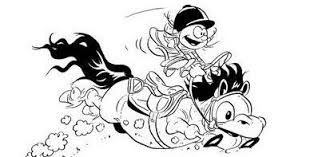 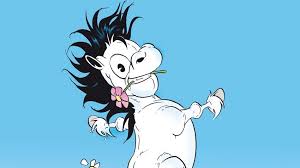 KURSTID                    Läger 1   18/6 - 21/6  mån – tors    8-12		Läger 2   18/6 – 21/6  mån –  tors   13 - 17INSTRUKTÖR	Läger 1 : 		Läger 2 : NIVÅ		Från  J1 – J3RIDNING	                    1 pass per dag, dressyr, hoppning, uteritt, 		barbackaridning, teknikridning m.m . Sista	dagen avslutas med uppvisning och fika för        föräldrarna   Läger 1 kl: 11.00   Läger 2 kl: 16.00   Lägret kommer vara på Bälinge RFTEORI		1 gånger per dag. MärkestagningLUNCH		Mellanmål/fika varje dagANTALDELTAGARE	10st / LägerKOSTNAD	Läger 1 och 2   1500 krSilverläger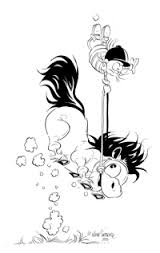 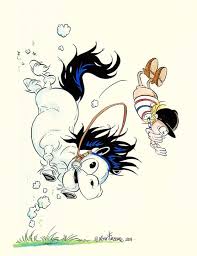 KURSTID	                  25/6 - 29/6  (mån-fre), 5 dagar    4 nätterNIVÅ		Nivå : Från J7  - täningsgruppINSTRUKTÖR	Jessica Svantesson & Malin Larsson	RIDNING  	2 pass per dag hoppning och dressyr, uteritt m.m		Badning och andra kvällsaktiviteter		Sista dagen avslutas med överraskning och fika		för föräldrarna kl 15. Packlista mailas utTEORI		1 gång per dag och märkestagningLUNCH		INGÅR. Vid allergi /specialkost meddela ridskolan. 		Frukost, lunch och middag i 5 dagar  vid övernattning		mellanmål/fika. ANTALDELTAGARE	12 stKOSTNAD	3400 krTID		9-21   4 dagar med övernattning på ridskolanRUBINLÄGER 1KURSTID	                     29/6 - 1/7 (fre-sön), 3 dagar 2 nätterINSTRUKTÖR	  Malin Larsson & Jessica Svantesson  NIVÅ		  Från  S 11RIDNING 	1 pass ridning på fredagen, 2 pass på lördagen samt                                       1 pass på söndagen. Hoppning, dressyr, uteritt m.m,                                                Lägret kommer att vara på ridskolan TEORI		1 gång per dag. MärkestagningLUNCH		Frukost, lunch och middag varje dag		Mellanmål/fikaANTALDELTAGARE	10 st / LägerKOSTNAD	2300 kr   TID		Fre 29/6  Samling i stallet  kl 17.00 Bronsläger 1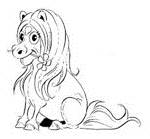 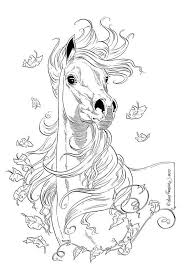 KURSTID                    2/7 - 6/7    (mån-fre), 5 dagar    9 - 16INSTRUKTÖR	Julia PKNIVÅ		J4 – J6RIDNING	                    2 pass per dag, dressyr, hoppning, uteritt, 		barbackaridning, teknikridning m.m . Sista	dagen avslutas med uppvisning och fika för        föräldrarna kl 15.00 Lägret kommer vara på Bälinge RFTEORI		1-2 gånger per dag. MärkestagningLUNCH		Lunch/mellanmål varje dagANTALDELTAGARE	12st / LägerKOSTNAD	2400 krTID		9-16 ( avslutning kl 15.00 på fredagen )Mulleläger 3KURSTID                      30/7- 3/8  mån – fre    9-13INSTRUKTÖR	NIVÅ		Från  J1 – J4RIDNING	                    1 pass per dag, dressyr, hoppning, uteritt, 		barbackaridning, teknikridning m.m . Sista	dagen avslutas med uppvisning och fika för        föräldrarna   kl 12   Lägret kommer vara på Bälinge RFTEORI		1 gånger per dag. MärkestagningLUNCH		Mellanmål/fika varje dagANTALDELTAGARE	12st / LägerKOSTNAD	1900 krBronsläger 2KURSTID                    6/8 - 10/8    mån – fre    9 - 16INSTRUKTÖR	NIVÅ		J4 – J6RIDNING	                    2 pass per dag, dressyr, hoppning, uteritt, 		barbackaridning, teknikridning m.m . Sista	dagen avslutas med uppvisning och fika för        föräldrarna kl 15.00 Lägret kommer vara på Bälinge RFTEORI		1-2 gånger per dag. MärkestagningLUNCH		Lunch/mellanmål varje dagANTALDELTAGARE	12st / LägerTID		9-16   avslutning kl 15.00 på fredagen KOSTNAD	2400 krDressyr & markarbeteKURSTID	                     10/7- 12/8   fre - sön INSTRUKTÖR	  Lena Linder  NIVÅ		  vuxengrupper   S11RIDNING 	1 pass ridning/dag  Dressyr, markarbete, programridning                                        Lägret kommer vara på Bälinge RFTEORI		1 gång per dag. LUNCH		 Lunch/Fika varje dagANTALDELTAGARE	12 st / LägerTID 		Fredag från 17,00   Lör-sön  9 - 12KOSTNAD	900  kr   ANMÄLANTill Sommar ridläger hos Bälinge Ryttarförening år 2018Anmälan avser:□  Dressyr & Mark	        11/6 - 12/6          850 kr□  Tävlingsläger	        13/6 –15/6         2000 kr□  Mulleläger 1 fm	        18/6 - 21/6         1500 kr□  Mulleläger 2 efm	        18/6 - 21/6         1500 kr	□  Siverläger	        25/6 - 29/6         3400 kr□  Rubinläger 1	        29/6 -  1/7          2300 kr□  Bronsläger 1                   2/7 –  6/7         2400 kr□  Mulleläger 3	        30/7 -  3/8          1900 kr□  Bronsläger 2	          6/8 - 10/8         2400 kr□  Dressyr & Mark           10/8 – 12/8           900 kr	Jag anmäler härmed följande person till ovan ikryssad aktivitet enligt prospekt:Namn:………………………………………….. Personnummer…………………………Tidigare ridvana  Ja □   Kort beskrivning………………………………. Nej  □Hästönskemål ()………………………………………………………………………..Adress……………………………………………. Postnr, ort……………………………..Telefon Hem……………………………………. Mobil…………………………………….Målsmans underskrift……………………………………………………………………….Mailadress…………………………………………Allergier:……………………………Det går bra att ta med egen häst/ponny på alla läger.   Lägren kommer att faktureras ut i maj och skall betalas enligt fakturan Sjukavdrag mot läkaintyg göres med 250 kr/dag  (120 kr/dag)Anmäl på ridskolan mail balingryttarforening@gmail.com  eller lämna denna blankett i postlådan utanför pentryt i stallet märkt ” sommarridläger 2018 ”Om du inte är medlem hos oss bör du lösa medlemsavgift.250  kr Junior och 350 kr seniorBälinge Ryttarförening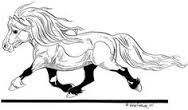 Bemersberg 3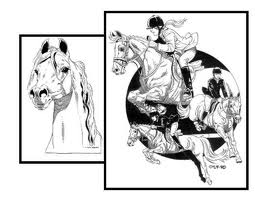 743 82  BälingeBG 833-8584				www.balingerf.se			ridskolan@hotmail.comorg.nr 817603-1568tel: 0705 - 222128